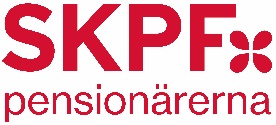 Avd 220Förslag till avdelningsavgift 2023Avdelningsavgiften till avd 220 fastställs till 25 kr för 2023Den totala medlemsavgiften för 2023 blir dåFörbundsavgift		125 kr (höjd från 110 kr 2022)Distriktsavgift		10 krAvdelningsavgift	25 kTotalt			160 kr för 2023		